Prof. Dr. André KaiserNachschlagewerke in der PolitikwissenschaftZur Anschaffung empfehle ich:(1)	Dieter Fuchs/Edeltraud Roller (Hg.): Lexikon Politik. Hundert Grundbegriffe, Stuttgart: Reclam (gebundene Ausgabe 2007: € 16.90; broschierte Ausgabe 2010: € 9.80). Darin von mir die Artikel zu Herrschaft, Konsensus- und Mehrheitsdemokratie, Parlamentarische/präsidentielle Demokratie, Staatsformen.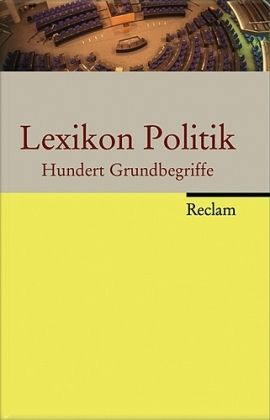 (2)	Dieter Nohlen/Rainer-Olaf Schultze (Hg.), Lexikon der Politikwissenschaft, 2 Bände, München: Beck 2010, vierte Auflage (pro Band € 19.95). Darin von mir die Artikel zu Vergleichende Regierungslehre/Vergleichende Analyse Politischer Systeme/Vergleichende Politikwissenschaft und Semipräsidentialismus.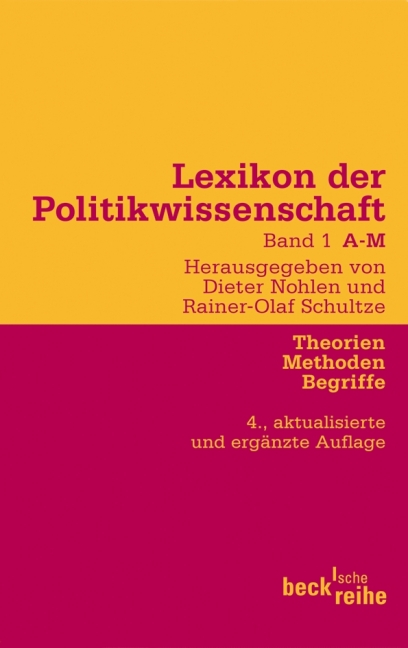 (3)	Manfred G. Schmidt, Wörterbuch zur Politik, Stuttgart: Kröner 2010, dritte Auflage (€ 42.80).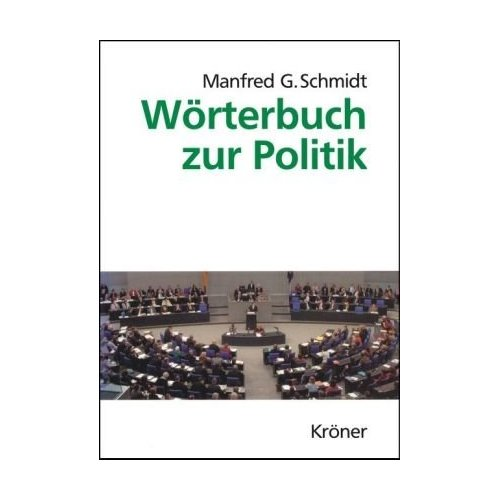 